ОБЪЕКТЫ КУЛЬТУРНОГО НАСЛЕДИЯ (ПАМЯТНИКИ ИСТОРИИ И КУЛЬТУРЫ), РАСПОЛОЖЕННЫЕ НА ТЕРРИТОРИИ ГОРОДА ВЯЗЬМАОБЪЕКТЫ КУЛЬТУРНОГО НАСЛЕДИЯ (ПАМЯТНИКИ ИСТОРИИ И КУЛЬТУРЫ), РАСПОЛОЖЕННЫЕ НА ТЕРРИТОРИИ ГОРОДА ВЯЗЬМАОБЪЕКТЫ КУЛЬТУРНОГО НАСЛЕДИЯ (ПАМЯТНИКИ ИСТОРИИ И КУЛЬТУРЫ), РАСПОЛОЖЕННЫЕ НА ТЕРРИТОРИИ ГОРОДА ВЯЗЬМАОБЪЕКТЫ КУЛЬТУРНОГО НАСЛЕДИЯ (ПАМЯТНИКИ ИСТОРИИ И КУЛЬТУРЫ), РАСПОЛОЖЕННЫЕ НА ТЕРРИТОРИИ ГОРОДА ВЯЗЬМАОБЪЕКТЫ КУЛЬТУРНОГО НАСЛЕДИЯ (ПАМЯТНИКИ ИСТОРИИ И КУЛЬТУРЫ), РАСПОЛОЖЕННЫЕ НА ТЕРРИТОРИИ ГОРОДА ВЯЗЬМАОБЪЕКТЫ КУЛЬТУРНОГО НАСЛЕДИЯ (ПАМЯТНИКИ ИСТОРИИ И КУЛЬТУРЫ), РАСПОЛОЖЕННЫЕ НА ТЕРРИТОРИИ ГОРОДА ВЯЗЬМА№ п/пНаименование объектаАдресНаименование акта органа государственной власти о постановке на государственную охрану объекта культурного наследияКатегория охраныФотоСостояние1Дом жилой Вязьма, ул. Бауманская, д. 1 решение Смоленской областной Думы от 28.02.1995 № 24региональная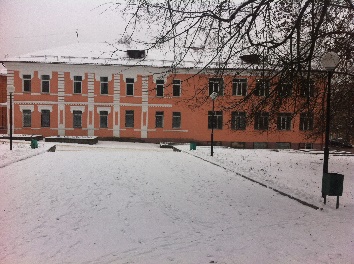 -отличное2Дом жилой г. Вязьма, ул. Бауманская, д. 3                 решение Смоленской областной Думы от 28.02.1995 № 24региональная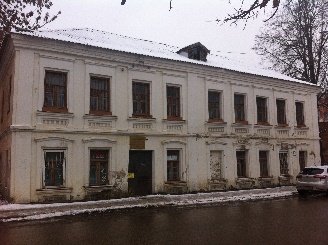 -удовлетворительное3Дом жилой г. Вязьма, ул. Бебеля, д. 4  решение Смоленской областной Думы от 28.02.1995 № 24региональная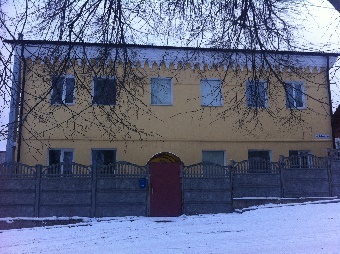 -отличное4Дом жилой, 2-я пол. XVIII Вязьма, ул. Бебеля, д. 6Указ Президента РФ от 20.02.1995 № 176 федеральная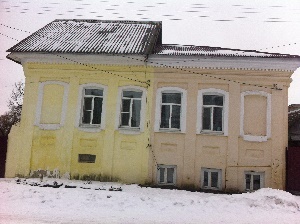 -хорошее5Здание, в котором 26 октября 1917 года была провозглашена Советская власть. Здесь же жил председатель Вяземского  ревкома Г.С. Овсяникг. Вязьма, ул. Восстания, д. 8решение Смоленского облисполкомаот 11.06.1974 № 358региональная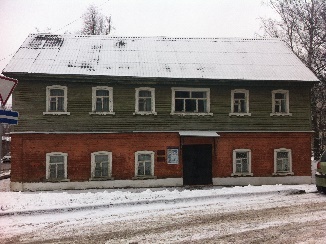 -неудовлетворительное6Дом жилой, кон. ХVIII в.г. Вязьма, ул. Герцена, д. 17 (бывш.15)решение Смоленского облисполкома от 11.06.1974 № 358региональная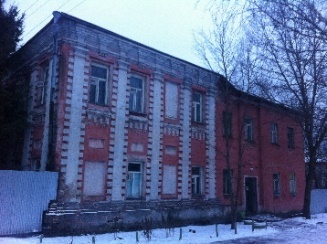 -хорошее7Дом жилой (Городжанского), кон. ХVIII в.г. Вязьма, ул. Докучаева,д. 33 (бывш. д. 31)решение Смоленского облисполкома от 11.06.1974 № 358региональная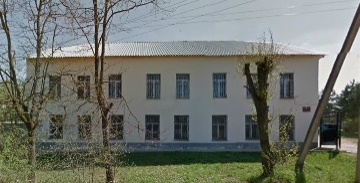 -хорошее8Общежитие духовного училища                 г. Вязьма, ул. Докучаева, д. 35решение Смоленской областной Думы от 28.02.1995 № 24региональная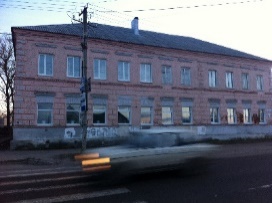 -хорошее9Дом жилой г. Вязьма, ул. Докучаева, д. 40                решение Смоленской областной Думы от 28.02.1995 № 24региональная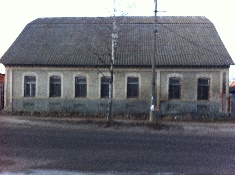 -хорошееНадвратная церковь (Вознесения), колокольня и палаты Иоанно-Предтеченского монастыря, .г. Вязьма, ул. Докучаева, дома 48, 48апостановление Совета Министров РСФСРот 30.08.1960 № 1327 федеральная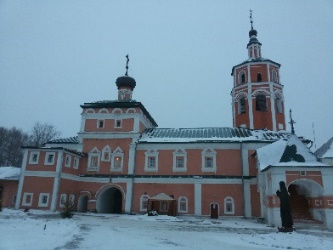 -отличное10церковь Вознесения Господня, 2-я пол.  XVII в. корпус восточный, сер.  XVII в., кон. XVII-1-я пол.  XVIII вв. корпус настоятельский и казначейский, 1650-е гг. палаты для учения школьников, сер. XVIIв., кон. XVII-1-я пол. XVIII вв. 11Одигитриевская церковь Ивановского монастыря, .г. Вязьма, ул. Докучаева,                        д. 48апостановление Совета Министров РСФСРот 30.08.1960 № 1327 федеральная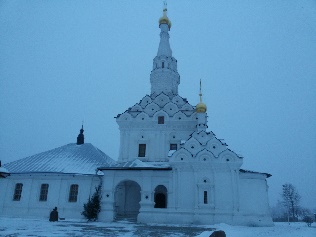 -отличное12Церковь Екатерины, .г. Вязьма, ул. Докучаева (бывш. ул. Пролетарская)постановление Совета Министров РСФСР от 30.08.1960 № 1327 региональная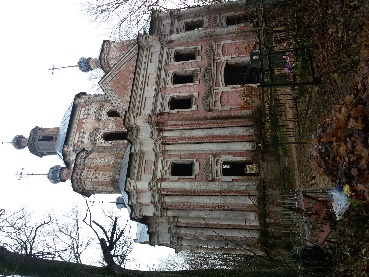 -неудовлетворительное13Дом жилойг. Вязьма, ул. 25 Октября, д. 2решение Смоленской областной Думы от 28.02.1995 № 24региональная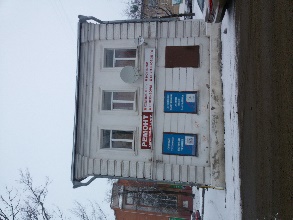 -хорошее14Дом жилой, кон. ХVIII в.г. Вязьма, ул. 25 Октября, д. 7решение Смоленского облисполкома от 11.06.1974         № 358региональная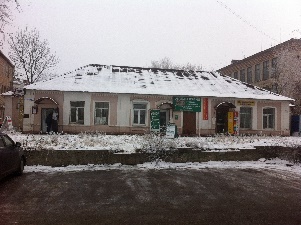 -хорошее15Дом Лютоваг. Вязьма, ул. 25 Октября, д. 10решение Смоленской областной Думы от 28.02.1995 № 24региональная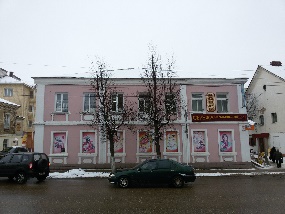 -отличное16Дом Леонтьеваг. Вязьма, ул. 25 Октября, д.10-арешение Смоленской областной Думы от 28.02.1995 № 24региональная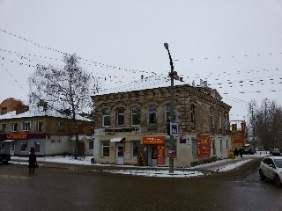 -хорошее17Дом жилой, XIX в. г. Вязьма, ул. 25-го Октября,д.21решение Смоленского облисполкома от 11.06.1974        № 358региональная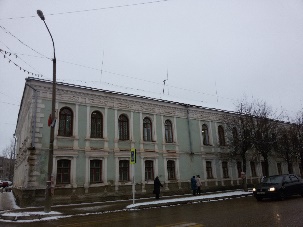 -хорошее18Хозяйственная постройка дома Лютова г. Вязьма, ул. 25 Октября, д. 21 (во дворе)     решение Смоленской областной Думы от 28.02.1995 № 24региональная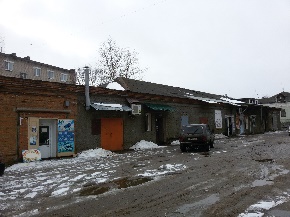 -удовлетворительное19Дом жилой г. Вязьма, ул. Кирова, д. 1  решение Смоленской областной Думы от 28.02.1995 № 24региональная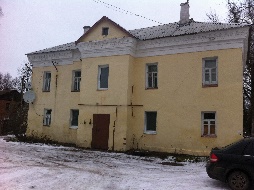 -хорошее20Дом жилой г. Вязьма, ул. Кирова, д. 2 решение Смоленской областной Думы от 28.02.1995 № 24региональная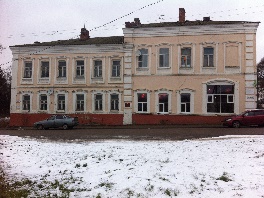 -удовлетворительное21Дом жилой, 2-я пол. XVIII в.г. Вязьма, Кирова ул., 4Указ Президента РФ от 20.02.1995 № 176 федеральная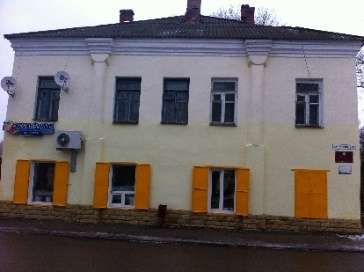 -хорошее22Дом жилой г. Вязьма, ул. Кирова, д. 6 решение Смоленской областной Думы от 28.02.1995 № 24региональная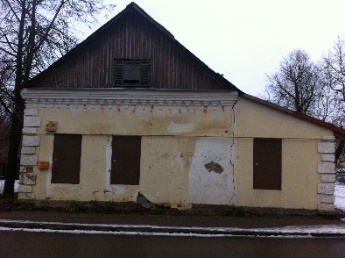 -удовлетворительное23Дом жилой (с погребком), кон. ХVIII в.г. Вязьма, ул. Кирова, д. 7 (бывш. д.11)решение Смоленского облисполкома от 11.06.1974 № 358региональная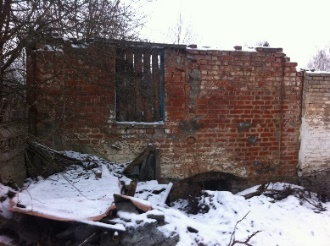 -неудовлетворительно24Дом жилой (Батенина), ХVIII в.г. Вязьма, ул. Кирова, д.9 (бывш.13)решение Смоленского облисполкома от 11.06.1974 № 358региональная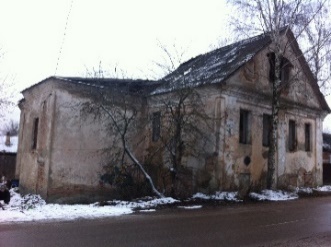 -неудовлетворительное25Дом жилой, ХVIII в.г. Вязьма, ул. Кирова, 14решение Смоленского облисполкома от 11.06.1974 № 358региональная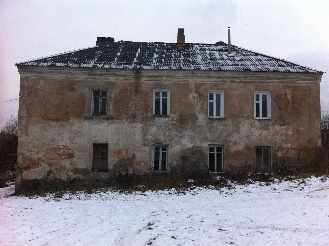 -неудовлетворительное26Дом жилой, ХVIII в. (Гайдуковские казармы)г. Вязьма, ул. Кирова, д. 21решение Смоленского облисполкома от 11.06.1974 № 358региональная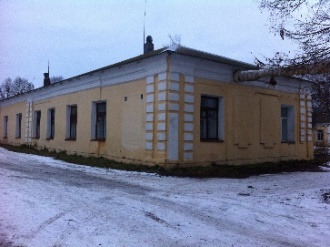 -хорошее27Дом жилойг. Вязьма, ул. Комсомольская, д. 1              решение Смоленской областной Думы от 28.02.1995 № 24региональная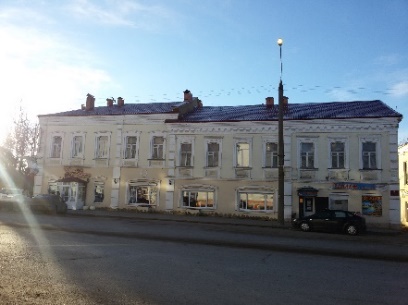 -удовлетворительное28Здание, в котором находился клуб им. III Интернационала Вяземской комсомольской организацииг. Вязьма, ул. Комсомольская, д. 3решение Смоленского облисполкомаот 11.06.1974 № 358региональная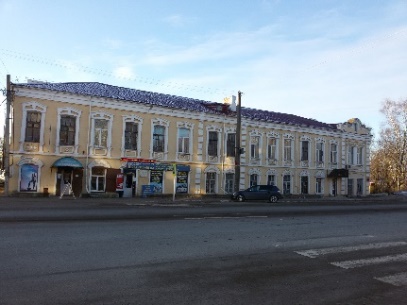 -хорошее29Дом жилой г. Вязьма, ул. Комсомольская, д. 5              решение Смоленской областной Думы от 28.02.1995 № 24региональная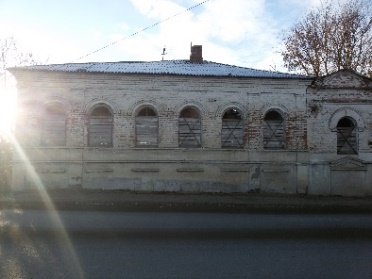 -неудовлетворительное30Дом жилойг. Вязьма, ул. Комсомольская, д. 6              решение Смоленской областной Думы от 28.02.1995 № 24региональная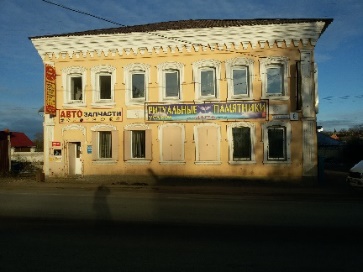 -удовлетворительное31Дом жилой г. Вязьма, ул. Комсомольская, д. 7              решение Смоленской областной Думы от 28.02.1995 № 24региональная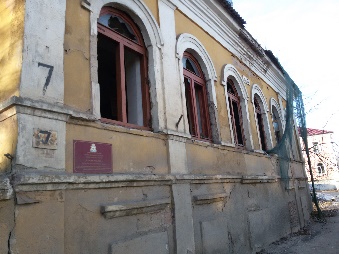 -удовлетворительное32Дом жилойг. Вязьма, ул. Комсомольская, д. 9              решение Смоленской областной Думы от 28.02.1995 № 24региональная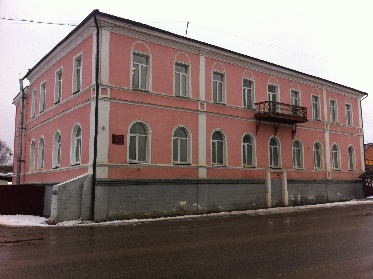 -отличное33Дом жилой г. Вязьма, ул. Комсомольская, д. 14           решение Смоленской областной Думы от 28.02.1995 № 24региональная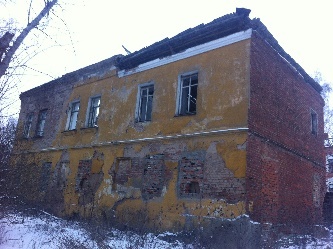 -неудовлетворительное34Здание, в котором с июля по октябрь 1941 года размещался штаб Вяземского истребительного батальона под командованием Соколова Александра Васильевича. Установлена мемориальная доскаг. Вязьма, ул. Комсомольская, д. 16 (бывш.20)решение Смоленского облисполкомаот 04.05.1984 № 251решение Исполнительного комитета Смоленского областного Совета народных депутатов от 04.05.1984 № 251 региональная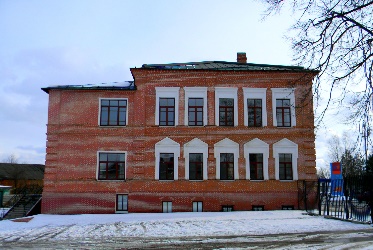 -отличное35Торговые ряды, кон. ХVIIIв.г. Вязьма, ул. Космонавтов, д.1решение Смоленского облисполкома от 11.06.1974 № 358региональная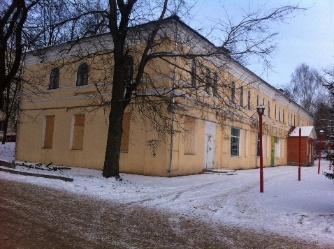 -удовлетворительное36Дом жилой, 2-я пол. XVIII в.г. Вязьма, ул. Кронштадтская, д.16Указ Президента РФ от 20.02.1995 № 176 федеральная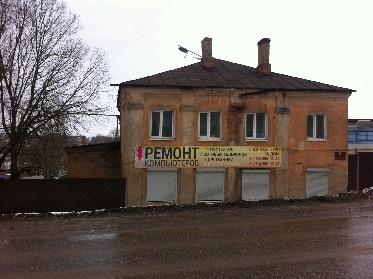 -удовлетворительное37Дом жилой, кон. ХVIII в.г. Вязьма, ул. Кронштадтская, д.20(бывш. д.18)решение Смоленского облисполкома от 11.06.1974 № 358региональная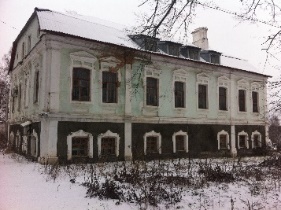 -удовлетворительное38Дом жилой , 2-я пол. XVIII в.г. Вязьма, ул. Кронштадтская, д. 32 (ошиб. д. 34)Указ Президента РФ от 20.02.1995 № 176 федеральная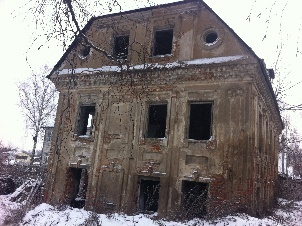 -неудовлетворительное39Дом жилой г. Вязьма, ул. Кронштадтская, д. 62             решение Смоленской областной Думы от 28.02.1995 № 24региональная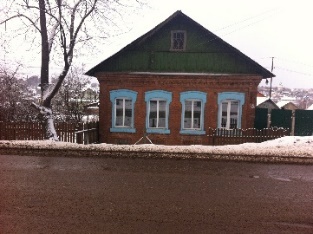 -хорошее40Дом жилой г. Вязьма, ул. Кронштадтская, д. 66             решение Смоленской областной Думы от 28.02.1995 № 24региональная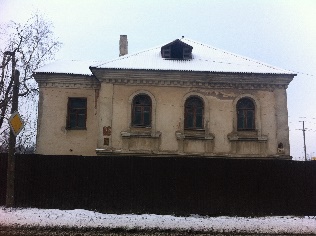 -хорошее41Дом жилойг. Вязьма, ул. Ленина, д. 2  решение Смоленской областной Думы от 28.02.1995 № 24региональная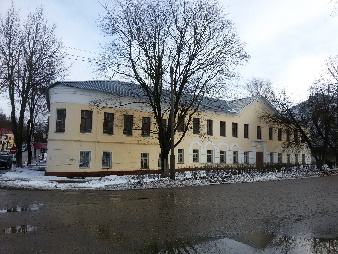 -хорошее42Дом жилой г. Вязьма, ул. Ленина, д. 6  решение Смоленской областной Думы от 28.02.1995 № 24региональная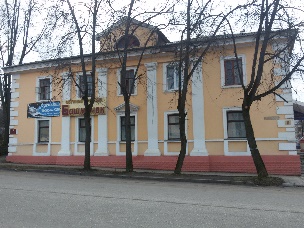 -отличное43Дом жилой, ХIХ в.г. Вязьма, ул. Ленина, д. 7решение Смоленского облисполкома от 11.06.1974 № 358региональная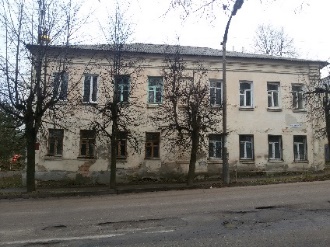 -хорошее44Дом жилой, ХIХ в.г. Вязьма, ул. Ленина, д.8решение Смоленского облисполкома от 11.06.1974 № 358региональная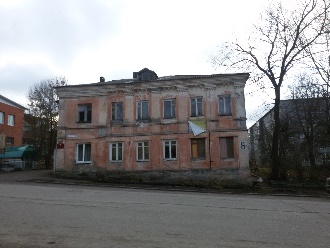 -удовлетворительное45Дом жилой, нач. ХIХ в. (ныне средняя школа № 1)г. Вязьма, ул. Ленина, д.9решение Смоленского облисполкома от 11.06.1974 № 358региональная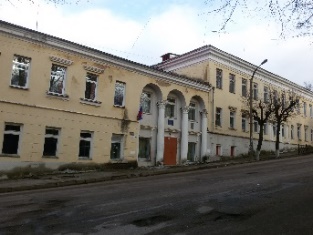 -хорошее46Дом жилой г. Вязьма, ул. Ленина, д. 10решение Смоленской областной Думы от 28.02.1995 № 24региональная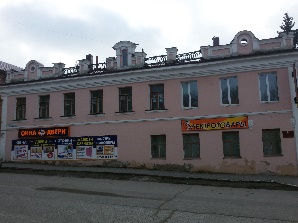 -хорошее47Дом жилойг. Вязьма, ул. Ленина, д.16решение Смоленского облисполкома от 11.06.1974 № 358региональная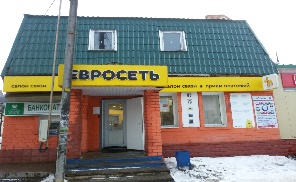 -хорошее48Дом жилойг. Вязьма, ул. Ленина, д. 17решение Смоленской областной Думы от 28.02.1995 № 24региональная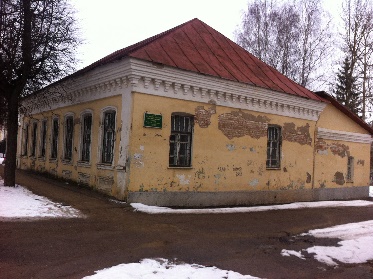 -удовлетворительное49Дом жилой г. Вязьма, ул. Ленина, д. 19решение Смоленской областной Думы от 28.02.1995 № 24региональная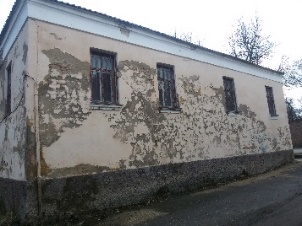 -удовлетворительное50Дом жилой, начало ХIХ в.г. Вязьма, ул. Ленина, д. 21решение Смоленского облисполкома от 11.06.1974 № 358региональная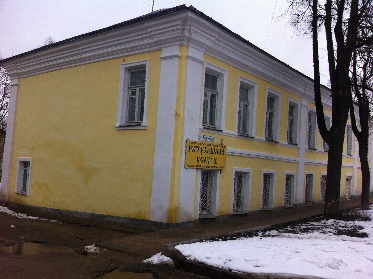 -хорошее51Дом жилой, начало ХIХ в.г. Вязьма, ул. Ленина, 23решение Смоленского облисполкома от 11.06.1974 № 358региональная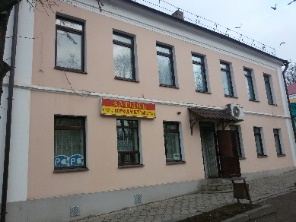 -хорошее52Дом жилой г. Вязьма, ул. Ленина, д. 25решение Смоленской областной Думы от 28.02.1995 № 24региональная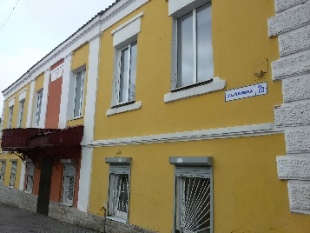 -отличное53Дом жилой, ХIХ в.г. Вязьма, ул. Ленина, 41решение Смоленского облисполкома от 11.06.1974 № 358региональная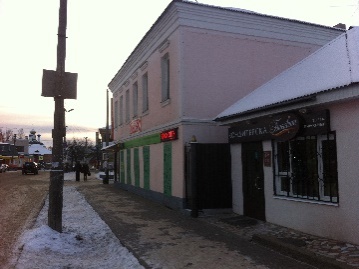 -хорошее54Дом жилой г. Вязьма, ул. Ленина, д. 57решение Смоленской областной Думы от 28.02.1995 № 24региональная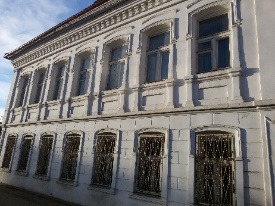 -отличное55Памятник в честь победы русских войск под г. Вязьмой в .г. Вязьма, ул. Ленинапостановление Совета Министров РСФСР от 30.08.1960 № 1327 федеральная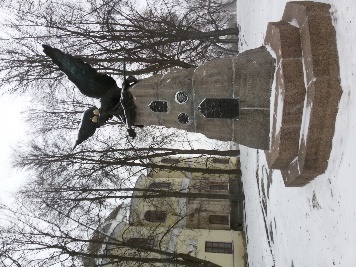 -отличное56Ансамбль Аркадьевского монастыря, XVII - XIX вв.г. Вязьма, ул. Ленина, дома 11, 11аУказ Президента РФ от 20.02.1995 № 176 федеральная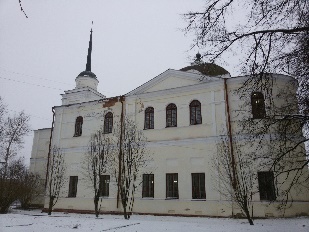 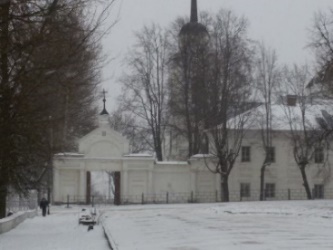 -удовлетворительноебашня, XIX в. зданиебогадельни, 1780-1783 гг. воротаглавные, 1830 гг. ограда, 1830-е гг. соборСпасский, 1661-1832 гг. 58Дом жилой, ХVIII в.г. Вязьма, ул. Ленских событий, д. 15решение Смоленского облисполкома от 11.06.1974 № 358региональная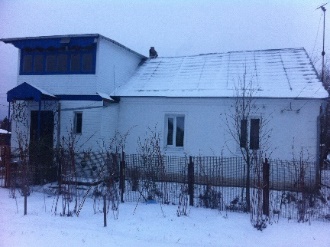 -удовлетворительное59дом жилойг. Вязьма, ул. Ленских событий,д. 23    решение Смоленской областной Думы от 28.02.1995 № 24региональная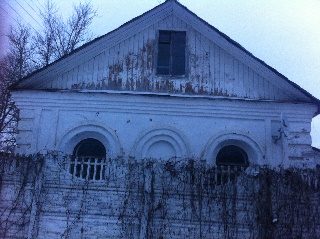 -хорошее60Дом жилой г. Вязьма, ул. Луначарского, д. 18решение Смоленской областной Думы от 28.02.1995 № 24региональная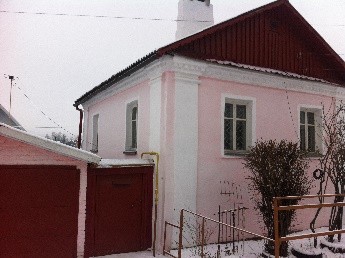 -хорошее61Дом жилой, кон. ХVIII в.г. Вязьма, ул. Луначарского, д. 30 (бывш.24)             решение Смоленского облисполкома от 11.06.1974 № 358региональная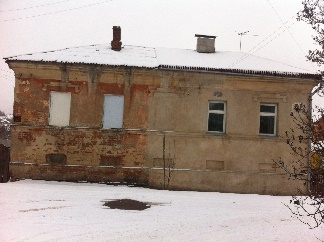 -удовлетворительное62Дом - причта Троицкого собораг. Вязьма, ул. Нагорная, д. 1решение Смоленской областной Думы от 28.02.1995 № 24региональная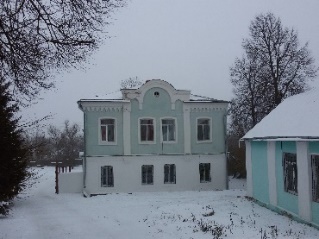 -отличное63Башня крепостная Спасская (Ротвинская), г. Вязьма, пер. Нагорнай, д. 2постановление Совета Министров РСФСР от 30.08.1960 № 1327 федеральная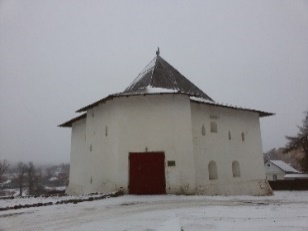 -хорошее64Троицкий собор, 1626-1674 гг.г. Вязьма, Соборная гора, ул. Нагорная, д. 1постановление Совета Министров РСФСР от 30.08.1960 № 1327 федеральная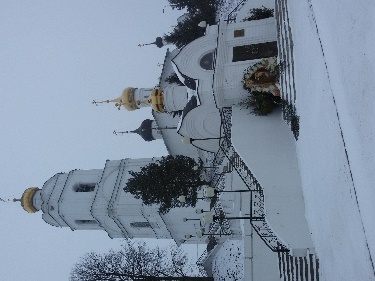 -хорошее65Дом жилойг. Вязьма, ул. Нижнее течение р. Вязьмы,  д. 3решение Смоленской областной Думы от 28.02.1995 № 24региональная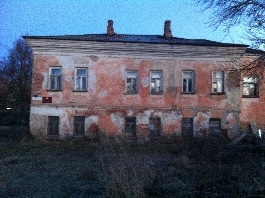 -неудовлетворительное66Дом жилойг. Вязьма, ул. Овсяника, д. 1решение Смоленской областной Думы от 28.02.1995 № 24региональная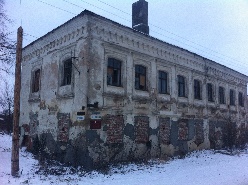 -неудовлетворительное67Здание клуба железнодорожников, где в 1968 - 1964 гг. в спектаклях Народного театра выступал народный артист СССР лауреат   гос. Премии Плотников Николай Семенович. Установлена мемориальная доскаг. Вязьма, ул. Плотникова,д.1решение Смоленского облисполкома от 04.05.1984 № 251региональная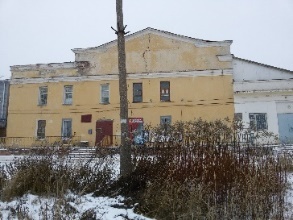 -удовлетворительное68Дом жилой, начало ХIХ века г. Вязьма, ул. 1 Мая, д. 1решение Смоленского облисполкома от 11.06.1974 № 358региональная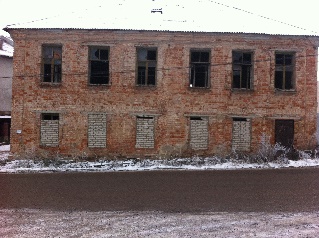 -неудовлетворительное69Дом жилой, ХIХ в.г. Вязьма, ул. 1-го Мая, д.2решение Смоленского облисполкома от 11.06.1974 № 358региональная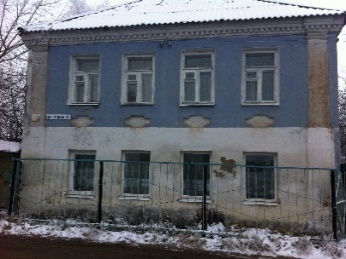 -хорошее70Дом жилойг. Вязьма, ул. Парижской коммуны, д. 4     решение Смоленской областной Думы от 28.02.1995 № 24региональная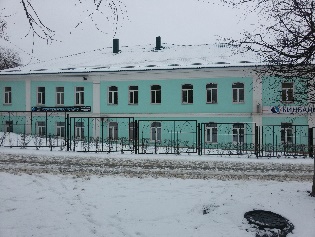 -отличное71Дом жилой, нач. ХIХ в.г. Вязьма, ул. Парижской коммуны, д. 10решение Смоленского облисполкома от 11.06.1974 № 358региональная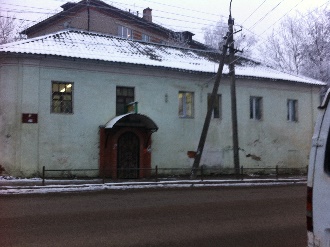 -удовлетворительное72Дом жилой, 2-я пол. XVIII в.г. Вязьма, ул. Парижской коммуны, д.14(бывш. д. 12)Указ Президента РФ от 20.02.1995 № 176 федеральная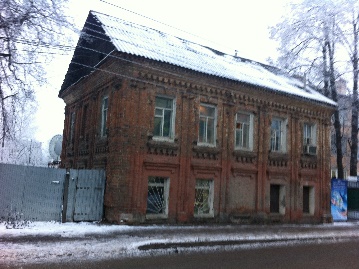 -удовлетворительное73Церковь Введения, 1746 - 1763 гг.г. Вязьма, ул. Парижской коммуны постановление Совмина РСФСР от 04.12.1974 № 624 федеральная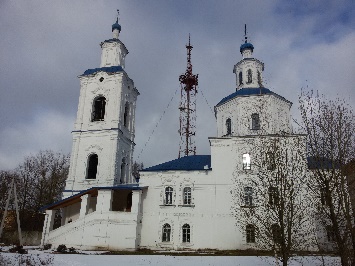 -хорошее74Дом жилой               г. Вязьма, ул. Парижской коммуны, д. 22    решение Смоленской областной Думы от 28.02.1995 № 24региональная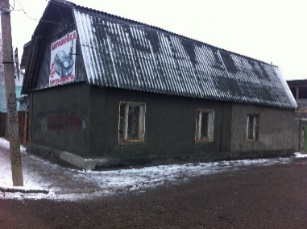 -удовлетворительное75Дом жилой               г. Вязьма, ул. Парижской коммуны, д. 29    решение Смоленской областной Думы от 28.02.1995 № 24региональная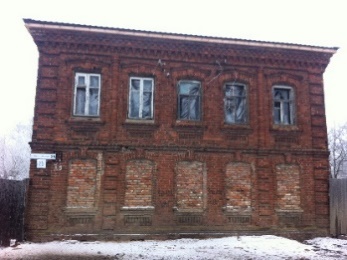 -удовлетворительное76Дом жилой, нач. ХIХ в.г. Вязьма, ул. Покровского, д. 1-а                            (бывш. д. 1)решение Смоленского облисполкома от 11.06.1974 № 358региональная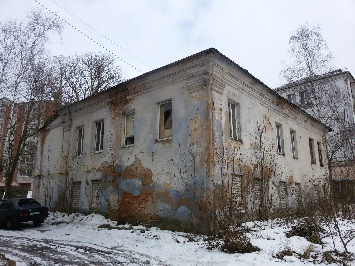 -неудовлетворительно77Дом жилой г. Вязьма, ул. Покровского,  д. 2              решение Смоленской областной Думы от 28.02.1995 № 24региональная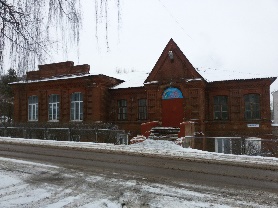 -хорошее78Дом жилой (Лавка)г. Вязьма, ул. Покровского,  д. 12 ( бывш.14)решение Смоленской областной Думы от 28.02.1995 № 24региональная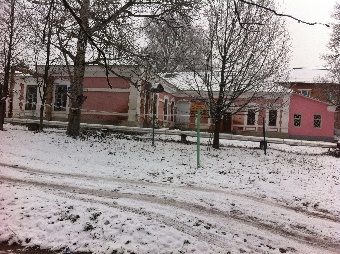 -хорошее79Дом жилой г. Вязьма, ул. Просвещения, д. 9              решение Смоленской областной Думы от 28.02.1995 № 24региональная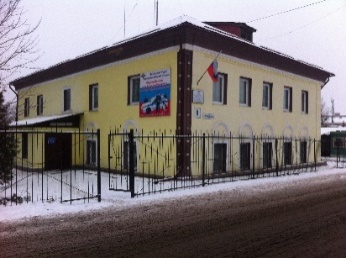 -отличное80Дом жилой г. Вязьма, ул. Смоленская, д. 2 ( бывш. К. Маркса, д. 2)решение Смоленской областной Думы от 28.02.1995 № 24региональная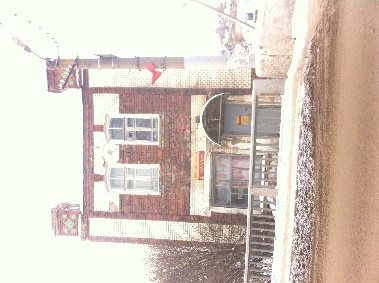 -удовлетворительное81Дом жилой г. Вязьма, ул. Смоленская, д. 4 ( бывш. К. Маркса, д. 4)решение Смоленской областной Думы от 28.02.1995 № 24региональная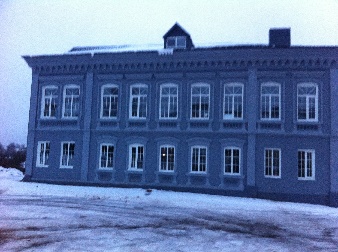 -хорошее82Дом жилой, .г. Вязьма, ул. Смоленская, д.7(бывш. К. Маркса, д.7)решение Смоленского облисполкома от 11.06.1974 № 358региональная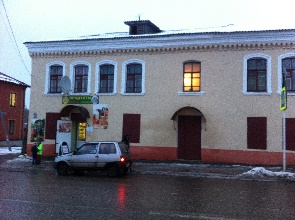 -хорошее83Дом жилой г. Вязьма, ул. Смоленская, д. 11 (бывш. К. Маркса, д. 11 г.)решение Смоленской областной Думы от 28.02.1995 № 24региональная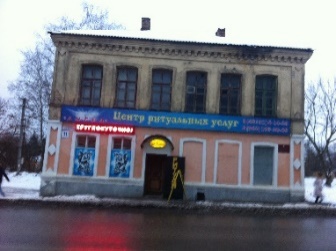 -удовлетворительное84Дом жилойг. Вязьма, ул. Смоленская, д. 12 (бывш. К. Маркса, д. 12)решение Смоленской областной Думы от 28.02.1995 № 24региональная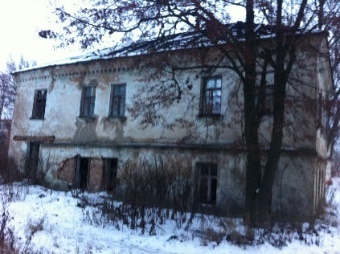 -неудовлетворительное85Дом жилойг. Вязьма, ул. Смоленская, д. 14  (бывш. К Маркса, д.14)решение Смоленской областной Думы от 28.02.1995 № 24региональная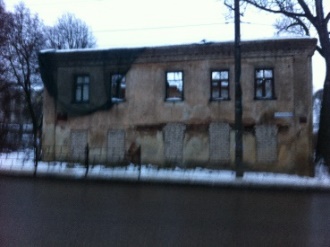 -неудовлетворительное86Дом жилойг. Вязьма, ул. Смоленская, д. 15 (бывш. К. Маркса, д. 15)решение Смоленской областной Думы от 28.02.1995 № 24региональная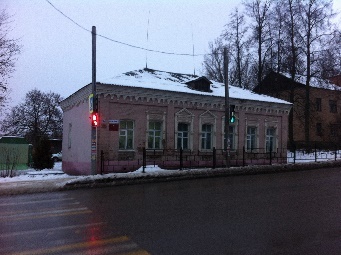 -хорошее87Дом жилойг. Вязьма, ул. Смоленская, д. 29 (бывш. К. Маркса, д. 29 )решение Смоленской областной Думы от 28.02.1995 № 24региональная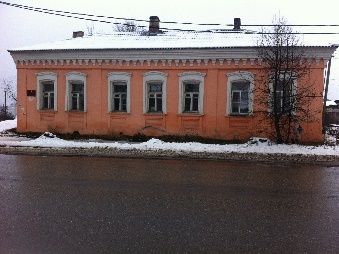 -хорошее88Церковь Рождества Христова (Ямская), .г. Вязьма, ул. Смоленская( бывш. ул. К.Маркса)решение Смоленского облисполкома от 11.06.1974 № 358региональная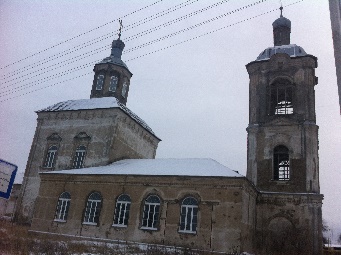 -удовлетворительное89Дом жилой (бывш. доходный дом) г. Вязьма, пл. Советская, д.1решение Смоленского облисполкома от 11.06.1974 № 358региональная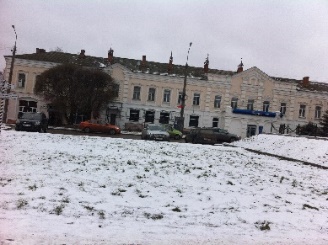 -хорошее90Дворец культуры г. Вязьма, пл. Советская, д.2решение Смоленской областной Думы от 28.02.1995 № 24региональная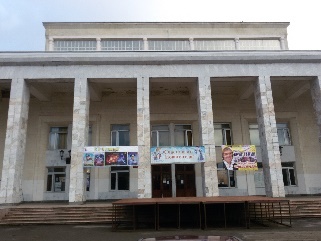 -хорошее91Памятник воинам Перновского полка, отличившимся в Отечественную войну .г. Вязьма, Советская пл.постановление Совмина РСФСР от 04.12.1974 № 624 «федеральная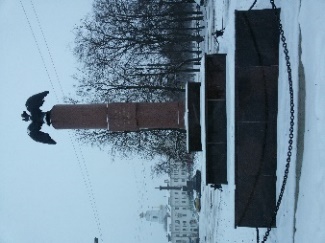 -отличное92ЦерковьРождестваБогородицы, .г. Вязьма, Советская пл., д. 3Указ Президента РФ от 20.02.1995 № 176 федеральная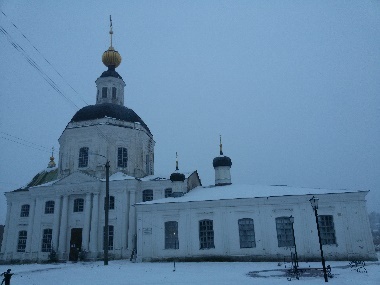 -хорошее93Склады, кон. ХVIII в.г. Вязьма, ул. Стачечная, 21 ( бывш.д.23)решение Смоленского облисполкома от 11.06.1974 № 358региональная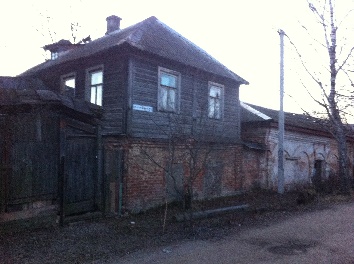 -удовлетворительное94Склады, кон. ХVIII в.г. Вязьма, ул. Стачечная, д. 23 решение Смоленского облисполкома от 11.06.1974 № 358региональная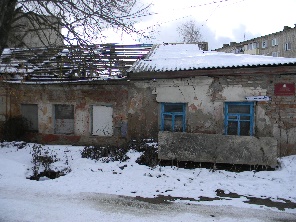 -неудовлетворительное95Дом причта Спасскойцерквиг. Вязьма, ул. Страховая, д. 6решение Смоленской областной Думы от 28.02.1995 № 24региональная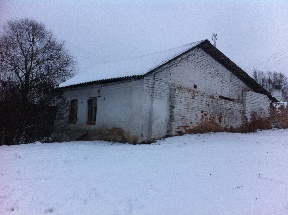 -удовлетворительное96ЦерковьСпаса, .г. Вязьма, пер. Страховой, д. 4 (Спасский пер.)постановление Совета Министров РСФСРот 30.08.1960 № 1327 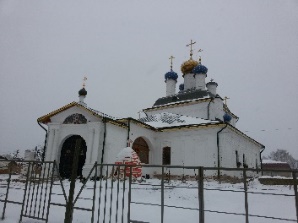 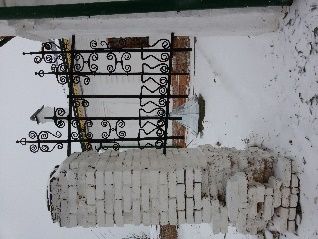 96церковь, . г. Вязьма, пер. Страховой, д. 4 (Спасский пер.)постановление Совета Министров РСФСРот 30.08.1960 № 1327 федеральная-хорошее96ограда с воротами, нач.  XIX в. г. Вязьма, пер. Страховой, д. 4 (Спасский пер.)постановление Совета Министров РСФСРот 30.08.1960 № 1327 97Дом жилойг. Вязьма, ул. III-го  Интернационала, д. 5решение Смоленской областной Думы от 28.02.1995 № 24региональная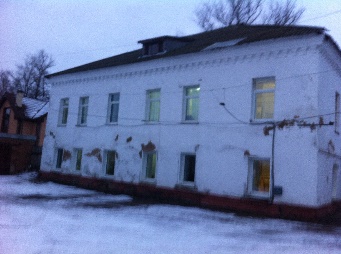 -хорошее98Дом жилой, 2-я пол. XVIII в.г. Вязьма, ул.III –го Интернационала, д.15 (бывш. 13)Указ Президента РФ от 20.02.1995 № 176 федеральная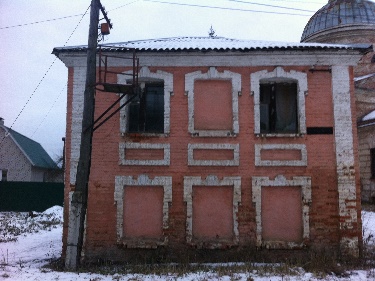 -удовлетворительное99Дом жилой, кон. XVIII в., входит в комплекс Петропавловской церквиг. Вязьма, ул. III-го Интернационала, д.17решение Смоленского облисполкома от 11.06.1974 № 358региональная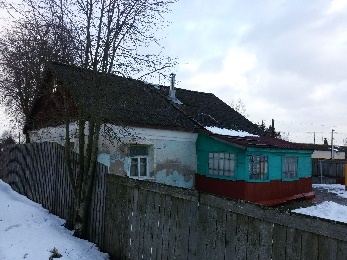 -хорошее100Церковь Петра и Павла, .г. Вязьма, ул. III –го Интернационала,д.15решение Смоленского облисполкома от 11.06.1974 № 358регональная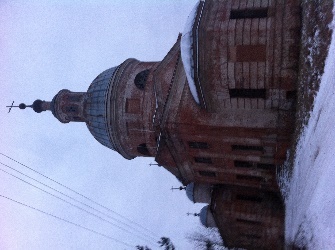 -неудовлетворительное101Дом жилойг. Вязьма, ул.III-го Интернационала, д. 30решение Смоленской областной Думы от 28.02.1995 № 24региональная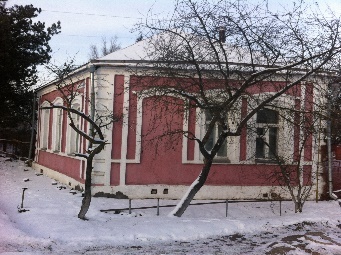 -хорошее102Дом жилойг. Вязьма, ул. Урицкого, д. 19                решение Смоленской областной Думы от 28.02.1995 № 24региональная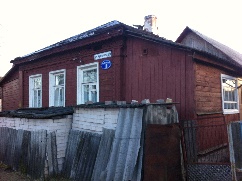 -хорошее103Дом жилой, XIX в. г. Вязьма, ул. Урицкого, д.21(бывш. д. 23)решение Смоленского облисполкома от 11.06.1974 № 358региональная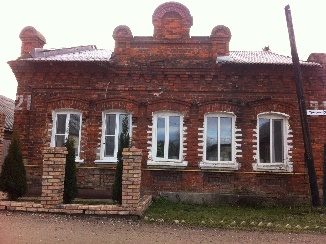 -хорошее104Локомотивное депо – место проведения первого в городе коммунистического субботника, сентябрь . Здесь перед железнодорожниками выступал председатель ВЦИК  Михаил Иванович Калинин,.г. Вязьма, ж/д ст. Вязьма, Локомотивное депорешение Смоленского облисполкомаот 11.06.1974 № 358региональная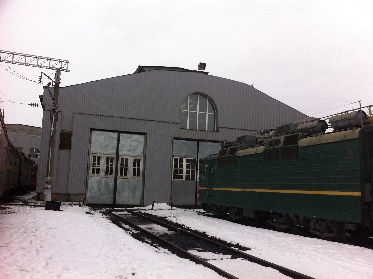 -уловлетворительное105Депо локомотивное - старейшее и одно из передовых в области предприятий железной дороги. Основано в . Награждено орденом Трудового Красного Знамениг. Вязьма, ж/д ст. Вязьма, Локомотивное депорешение Смоленского облисполкомаот 11.06.1974 № 358региональная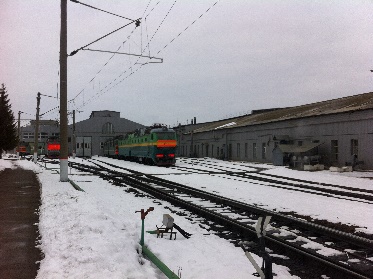 -удовлетворительное106Здание железнодорожного вокзала – место проведения первого в городе коммунистического субботника, сентябрь .г. Вязьма, ж/д ст. Вязьма, вокзалрешение Смоленского облисполкомаот 11.06.1974 № 358региональная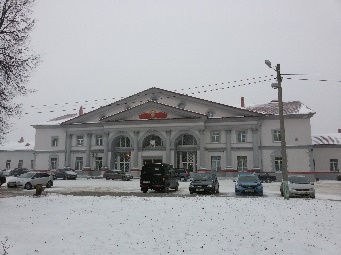 -отличное107Памятник генерал-лейтенанту  М.Г. Ефремову, ск. Е.В. Вучетич, арх. Я.Б. Белопольский, бронза, гранит, 1946 г. г. Вязьма, площадь             им. Ефремова г. Вязьма, площадь              им. Ефремова постановление Совета Министров РСФСР  от 30.08.1960 № 1327 федеральная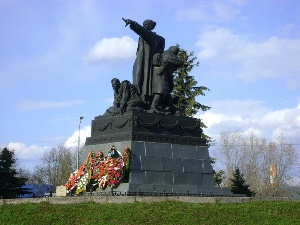 -удовлетворительное108Бюст Карла Маркса, скульпторы  А.Ф.Чадин, В.И. Дерунов, арх. В.И. Федоров; полированный гранит, 1959 г. г. Вязьма, городской скверпостановление Совмина РСФСР  от 04.12.1974 № 624 региональная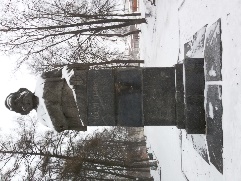 -удовлетворительное109Памятник боевой славы - танк    «Т-34», установленный в ознаменование победы советского народа в Великой Отечественной войне 1941 – 1945 гг. г. Вязьма, при въезде в город с автомагистрали Москва - Минск г. Вязьма, при въезде в город с автомагистрали Москва - Минск решение Исполнительного комитета Смоленского областного Совета народных депутатов от 04.05.1984 № 251 региональная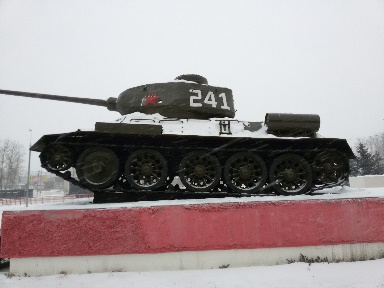 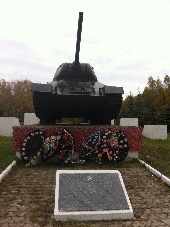 -хорошее110Городской сад, памятное место, где в июне 1919 года перед жителями города выступал  М.И. Калинин г. Вязьма,пл. Ефремоварешение Исполнительного комитета Смоленского областного Совета депутатов трудящихся от 11.06.1974 № 358 региональная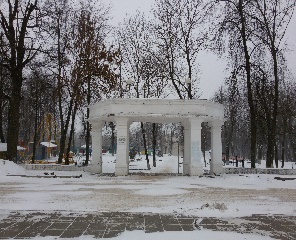 -хорошее111Обелиск железнодорожникам Вязьмы, погибшим в 1941 г. при защите станции и города от немецко-фашистских захватчиков г. Вязьма, Привокзальный  скверИсполнительного комитета Смоленского областного Совета депутатов трудящихся от 11.06.1974 № 358региональная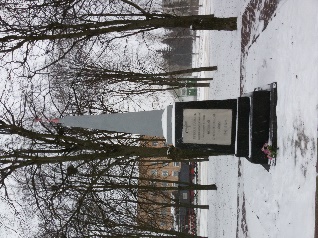 -хорошее112Паровоз «ЭШ-4290», установленный в ознаменование революционных, боевых и трудовых подвигов железнодорожников Вяземского узла г. Вязьма, ж.д. Станция, привокзальная площадь решение Исполнительного комитета Смоленского областного Совета народных депутатов от 04.05.1984 № 251 региональная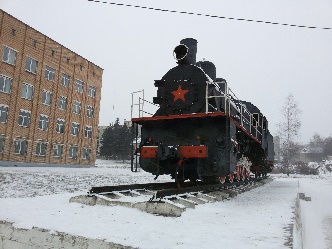 -хорошее113Памятник В.И. Ленину, скульптор А.А. Тюренков, архитектор  Г.Н. Гаврилов, бронза, гранит,  1981 г. г. Вязьма,  пл. Советскаярешение Исполнительного комитета Смоленского областного Совета народных депутатов от 04.05.1984 № 251 региональная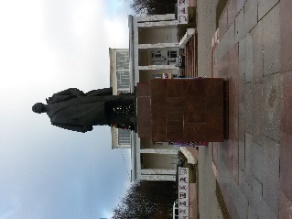 -хорошее